Zafar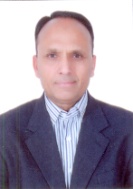 Email: zafar.295412@2freemail.com -------------------------------------------------------------------------------------------------------------------------------------------------------Senior Managerial Profile:Sales Management (Regional Sales Manager / Business Development Manager)Profile Snapshot: A diligent, result-oriented, and successful Sales Manager, offering a vast exposure of 15 years across a wide gamut of Consumer Management, Sales Handling, and Business Development aspects with the Paints and Biscuits Manufacturing industries, backed by a highly motivated mindset. Successful in business optimization and team potentials, while attaining goals and delivering highest standards under diversified trading options. A hard-working, highly organized, and excellent communicator, able to cope well under pressure, possess good liaisons with Pakistani dealers.“Seeking leadership opportunities as RSM / SM with reputed organizations, thereby ensuring long-term career development and growth potentials”Executive SynopsisCurrently spearheading efforts as Sales Manager with Nippon Paints Pakistan Pvt. Ltd.Previously employed as Regional Sales Manager – Centre with Berger Paints Pakistan.Expertise in daily management of trading outlets, visiting architects, developers, builders, and contractors, profitability and budgeting, color consulting, project and institutional sales, and dealers networking.Proficient in sustaining superior relations with dealers, customers, and distributors, setting budgets/targets, handling staff recruitment, training and developing teams, and creating excellent customer environments.Expertise in handling dealers and distributors’ network, presenting proposals, plans, strategy, forecasts, and sales contracts.Efficient in managing PJP each month, tracking competitor activities, and territory wise sales analysis during each month.Core Competencies in…Business DevelopmentInstitutional & Project SalesCustomer ServiceStaff TrainingDistributor / Dealer NetworkingSales Plan / Action PlanTeam LeadershipPresentationComplaint HandlingB2B SalesCareer HistoryNippon Paints Pakistan Pvt. Ltd.Sales Manager								                            2010-2011,  2014 to PresentKey Deliverables:Reporting directly to the General Manager.Monitoring daily activities of the trading outlet.Ensuring general problem solving.Tracking profitability and budgeting.Paying visits to architects, developers, builders, and contractors..Visiting institutions and projects.Handling color consultancy with female staff.Managing the regional sales and collection aspects.Coordinating project and institutional sales.Overseeing dealers/distributor’s network on a regional basis.Planning and managing sales and marketing resources in line with agreed budgets.Managing key accounts and prospecting.Handling sales presentation and negotiated contracts issues.Berger Paints PakistanRegional Sales Manager	- Centre									     1996 to 2008Key Deliverables:Reported directly to the Director Sales and Marketing.Built up and sustained superior working relations with dealers, customers, and distributors.Coordinated the setting of budgets / targets.Monitored departmental staff recruitment, development, training, and management aspects.Imparted training and ensured development of teams including implementation and tracking of performance appraisal system.Developed and implemented particular sales activities towards reduction in stock level.Created an environment of excellent customer services to ensure adequate customer satisfaction.Managed the sales team in the Central region comprising of SM, AM, SSO, SO, SR and a total team of 75 sales resources. Handled dealers’ network and distributions comprising of a total 600+ dealers.Coordinated color consultancy, customer complaints, project sales, and institutional sales comprising of 150 institutional projects.Prepared presentation proposals, plans, strategies, forecasts, and sales contracts.Major Accomplishments:Emerged as the topper amongst Sales Employees on a National basis.Won several monthly incentives on sales and collection performances.English Biscuits Manufacture Pvt. Ltd. (EBM)Sales Representative - Sahiwal									     1992 to 1994Key Deliverables:Ensured attainment of budgeted targets along the lines of area sales performance levels.Handled distributors’ network within the territory.Managed the PJP levels during each month.Analyzed competitors’ activities.Conducted territory wise sales analysis for each dealer during each month.Trainings AttendedFormal Trainings & In-House CoursesSales ManagementManagement by ObjectiveSelling SkillsSelling TechniquesOut Selling the CompetitionCustomer SatisfactionTime ManagementAction PlanningPresentation SkillsCommunication SkillsTechnical ExpertiseApplication Packages	: MS Office (Word, Excel, PowerPoint, Access, and Outlook)Others		: InternetPersonal DossierDate of Birth		: 1968Marital Status		: MarriedInterests		: Travelling, Music, Watching News, Movies, Friendship, and FamilyDriving License		: Full Clean LicenseLocation Preference	: Lahore – Centre~ References Available upon Request ~